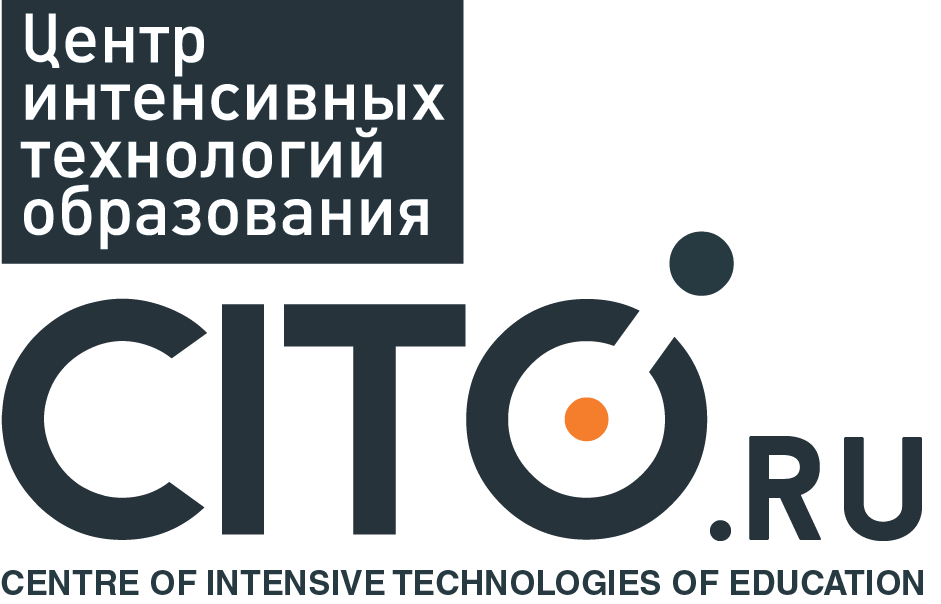 First Name Last Name Date of Birth Current schoolLast year completed in schoolPlease, list all main subjects and marks achieved (Maths, English, Sciences are obligatory) SubjectMark Please, list all main subjects and marks achieved (Maths, English, Sciences are obligatory) Please, list all main subjects and marks achieved (Maths, English, Sciences are obligatory) Please, list all main subjects and marks achieved (Maths, English, Sciences are obligatory) Please, list all main subjects and marks achieved (Maths, English, Sciences are obligatory) Please, list all main subjects and marks achieved (Maths, English, Sciences are obligatory) Please, list all main subjects and marks achieved (Maths, English, Sciences are obligatory) Please, list all main subjects and marks achieved (Maths, English, Sciences are obligatory) Please, list all main subjects and marks achieved (Maths, English, Sciences are obligatory) Please, list all main subjects and marks achieved (Maths, English, Sciences are obligatory) Please, list all main subjects and marks achieved (Maths, English, Sciences are obligatory) Please, list all main subjects and marks achieved (Maths, English, Sciences are obligatory) Please, list all main subjects and marks achieved (Maths, English, Sciences are obligatory) Current level of English       (please, specify) Contact details:Email:Email:Contact details:Tel:Tel: